Схема земельного участкаМестоположение: установлено относительно ориентира, расположенного за пределами участка, ориентир жилой дом, участок находится примерно в 14 м от ориентира по направлению на северо-запад, почтовый адрес ориентира: Приморский край, Ханкайский район, с. Камень-Рыболов, ул. Проточная, д.77Кадастровый номер 25:19:030201:1497Площадь: 400 кв.мс разрешенного вида использования: «выращивание плодовых, ягодных, овощных, бахчевых или иных декоративных или сельскохозяйственных культур» на условно разрешенный вид использования «для ведения личного подсобного хозяйства»ЗОНА ЗАСТРОЙКИ ИНДИВИДУАЛЬНЫМИ ЖИЛЫМИ ДОМАМИ (Ж1)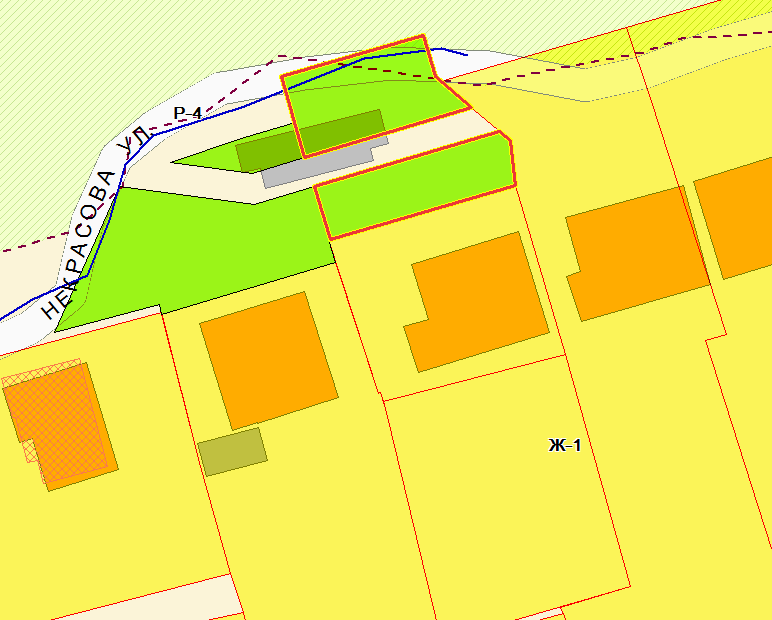 